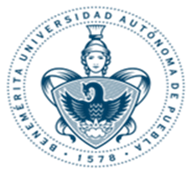 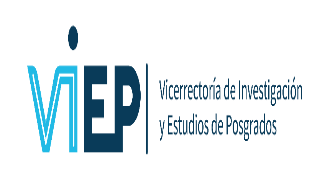 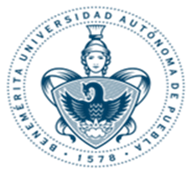 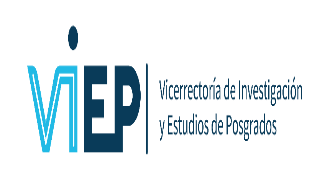 Proyectos de Investigación 2021FORMATO SOLICITUD DE RECURSOS (DIVERSOS)Para transferencia bancaria (EN CASO DE REEMBOLSO PRESENTAR COMPROBACIÓN COMPLETA)Nombre y Firma del Responsable del ProyectoVo.Bo. Dr. José Ramón Eguibar CuencaDirector de InvestigaciónDGI/crm*Fecha: No. y Nombre: Emitir cheque a nombre de: Emitir cheque a nombre de: Por la cantidad de: Por la cantidad de: Por concepto de: Por concepto de: Los soportes que adjunto son copias de: Los soportes que adjunto son copias de: Observaciones: Observaciones: (Apoyo a estudiantes a congreso, Desarrollo de Infraestructura de Investigación, Presentación de Resultados de Investigación, Otros)(Apoyo a estudiantes a congreso, Desarrollo de Infraestructura de Investigación, Presentación de Resultados de Investigación, Otros)Nombre del Beneficiario:Institución Bancaria:Número de Cta. Clabe (18 dígitos):Correo para confirmación: